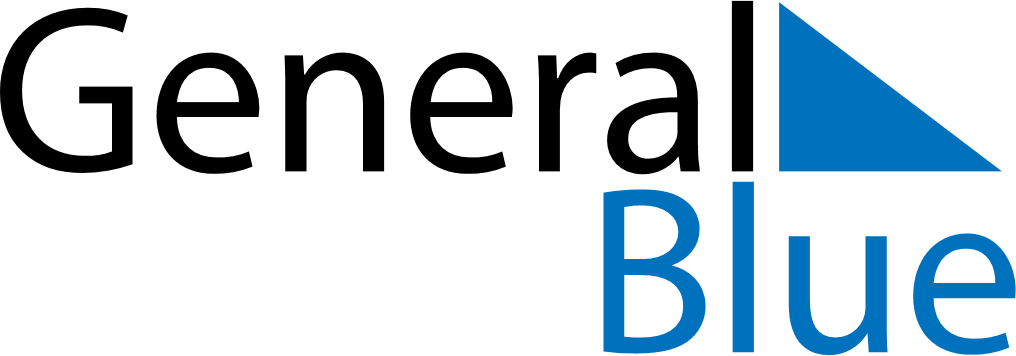 May 2019May 2019May 2019May 2019May 2019May 2019United KingdomUnited KingdomUnited KingdomUnited KingdomUnited KingdomUnited KingdomSundayMondayTuesdayWednesdayThursdayFridaySaturday1234567891011Early May bank holiday1213141516171819202122232425262728293031Spring bank holidayNOTES